Akti Beach Village Resort  (Cat. A) 4* Akti Beach Village Resort расположен в 4 км от живописной рыбацкой гавани Пафоса и города с его многочисленными ресторанами, барами и тавернами. Отель находится в тихом месте в окружении прекрасных садов, недалеко от главной дороги в Корал Бэй с прямым доступом к пляжу. Поблизости от отеля пролегает дорога в «Гробницы Царей». Это идеальное место для приятного и спокойного отдыха.Удобства в отеле Akti Beach Village ResortНомера в Akti Beach Village ResortРестораны в Akti Beach Village ResortДосуг в Akti Beach Village ResortПравила Akti Beach Village Resort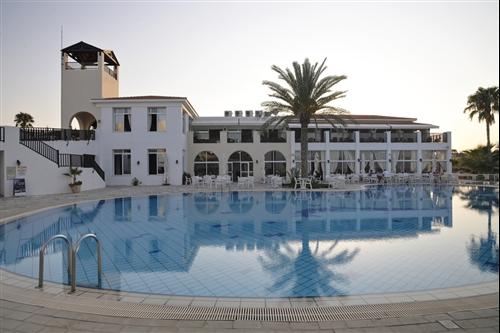 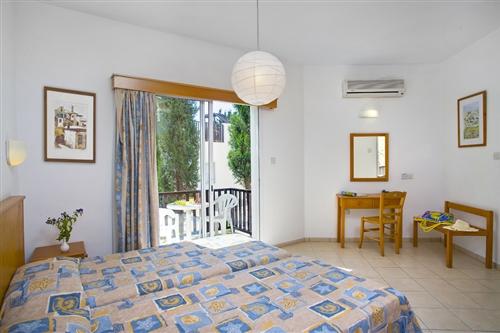 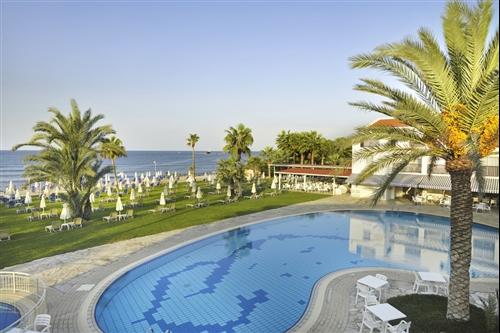 